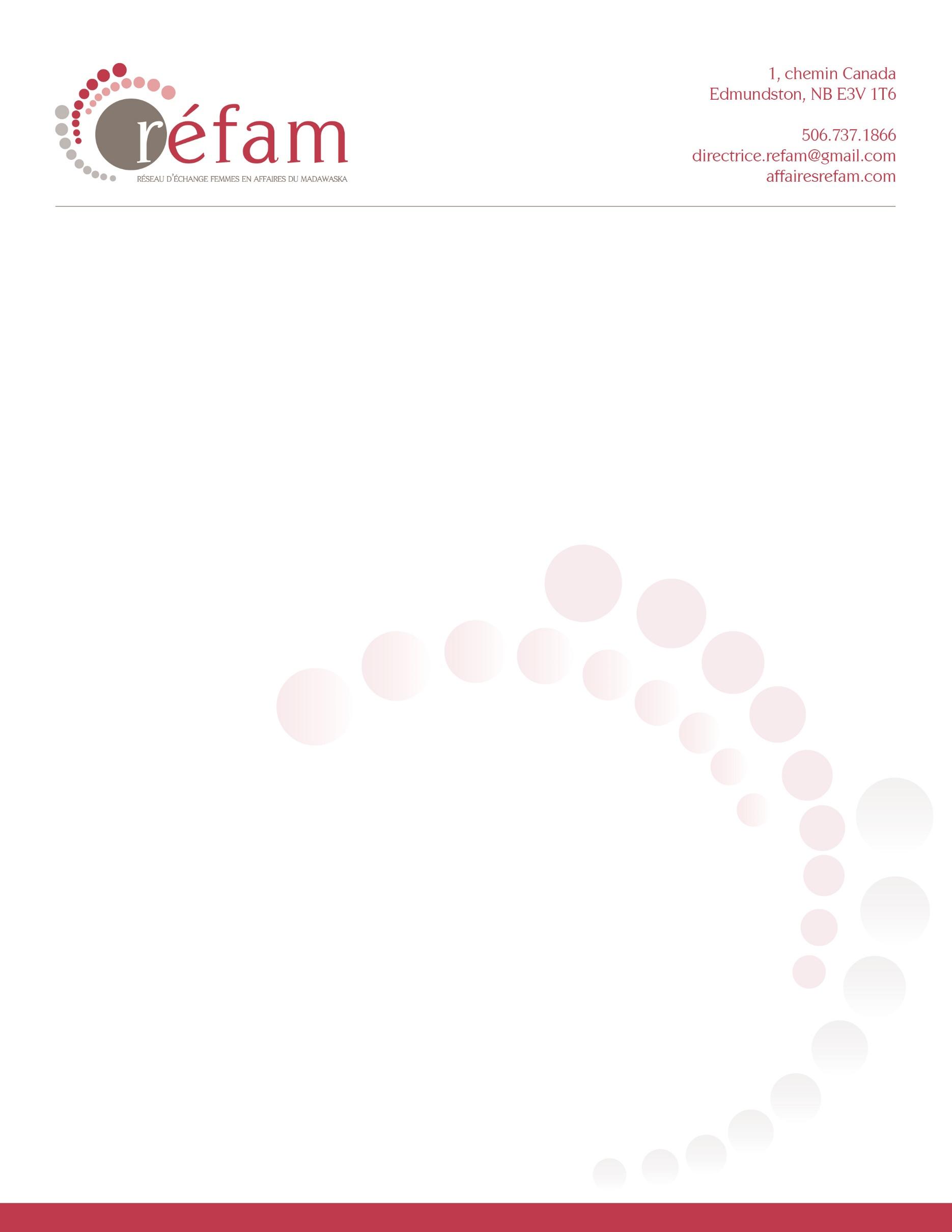 Mise en nominationFemme gestionnaire Jo-Anne Volpé 2024Réfam remettra, en juin prochain, son 11e prix Femme Gestionnaire qui souligne le travail et les accomplissements exceptionnels d'une de ses membres gestionnaires. Le conseil d’administration de Réfam vous invite à soumettre le nom d’une gestionnaire de votre entourage : une employée, une collègue, une amie ou une partenaire! Le choix de la lauréate se fera à partir des candidatures que vous aurez soumises à Réfam. Les critères d’admissibilité sont les suivants : la candidate doit être une femme gestionnaire et être sur le marché du travail depuis au moins 3 ans; la candidate doit être un membre en règle de Réfam en date du 22 avril 2024; la candidate doit être membre de Réfam depuis au moins un an; la candidate doit occuper un poste de direction ou un poste de responsabilités au sein d’une entreprise. Le formulaire de nomination est disponible sur le site web affairesrefam.com. Pour toutes autres questions, svp communiquer par courriel à : directrice.refam@gmail.com.
La période de mise en nomination sera du 22 avril au 10 mai prochain. La date limite pour soumettre votre document est le 10 mai 2024 avant 13h. C’est avec plaisir et fierté que nous dévoilerons la Femme gestionnaire 2024 lors d'une cérémonie en juin prochain, dont la formule reste à être déterminé selon les recommandations de la santé publique à ce moment.Noémy Morneau, Présidente de RéfamIsabelle Bouchard, Présidente Comité de Nomination Femme Gestionnaire 2024CRITÈRES ET FORMULAIRE DE MISE EN CANDIDATURE POUR LE PRIXFemme gestionnaire Jo-Anne Volpé 2024Pour soumettre une ou des candidature(s), veuillez remplir le questionnaire ci-joint pour chaque nomination et le(les) retourner avant 13 heures le vendredi 10 mai 2024 par courriel à directrice.refam@gmail.com ou par la poste au 1, chemin Canada, Edmundston, NB E3V 1T6, à l’attention de RÉFAM. Le prix sera remis à la lauréate en juin prochain lors d’une cérémonie, dont la formule reste à être déterminée selon les recommandations de la santé publique à ce moment.Veuillez s.v.p. répondre au questionnaire au mieux de vos connaissances et communiquer avec la candidate que vous voulez nominer pour recevoir l’information exacte. Il est important d’obtenir le maximum de détails possible afin que le comité de nomination soit bien outillé pour évaluer chaque candidature. Un résultat de 50% est nécessaire afin de nommer une lauréate. Faute de quoi, nous retournerons le formulaire à remplir en plus d’une question additionnelle.SVP remplir le formulaire au moyen d'un système de traitement de texte pour assurer une meilleure lecture et compréhension des réponses. (Ex : remplir le formulaire avec Word).Aucun formulaire écrit à la main ne sera accepté.Critères d’admissibilité :la candidate doit être une femme gestionnaire et être sur le marché du travail depuis au moins 3 ans;la candidate doit être un membre en règle de Réfam en date du 22 avril 2024;la candidate doit être membre de Réfam depuis au moins un an;la candidate doit occuper un poste de direction ou un poste de responsabilités au sein d’une entreprise.Critères de sélection :la candidate doit contribuer directement au développement de l’entreprise;la candidate doit avoir démontré une performance stable;la candidate doit être une citoyenne ayant une conscience sociale et/ou être active dans sa communauté.La gagnante se mérite :le trophée de la Femme gestionnaire Jo-Anne Volpé 2024;deux billets pour le Gala Femme Entrepreneure 2024;une présence dans le fil de nouvelles de Réfam et de la Chambre de commerce de la région d’Edmundston;la personnalité de la chronique mensuelle Réfam en parle... du mois de juillet 2024;l’attention des médias sur la scène régionale et provinciale;une présence accrue sur la page Facebook de Réfam pour l’année en cours;le prestige d’être une figure reconnue dans le monde des affaires;et... de beaux cadeaux-surprises! Sections à remplir:INFORMATIONS GÉNÉRALES :Nom : 		Titre : 		Est-ce que la candidate est femme gestionnaire depuis au moins 3 ans ?  Oui   □        Non  □Nombre d’années en gestion (entreprise actuelle et autres) : ____________________		Nom de l’entreprise : 			Secteur d’entreprise :	Institutionnel	□	Financier	□            Autre	□	Industriel	□	Gouvernement	□		Enseignement 	□	Commercial 	□Depuis combien d’années la candidate est membre de Réfam ? _____________Adresse :		Ville :	Code postal :		Téléphone :	Courriel : 		Site Internet :Veuillez ajouter des feuilles supplémentaires si vous manquez d’espace pour répondre aux questions. 2. CONTRIBUTION DE LA CANDIDATE AU DÉVELOPPEMENT DE L’ENTREPRISE2.1  Depuis combien d’année la candidate est gestionnaire au sein de l’entreprise? 	2.2	La candidate supervise-t-elle des employés : Oui  □   Non   □  2.3  Combien d’employés sont sous sa supervision ? ___________2.4	Décrivez le poste, les fonctions et les responsabilités de la candidate :2.5  Énumérer s’il y a lieu, les initiatives prises par la candidate au sein de l’entreprise :2.6  Décrivez les impacts majeurs que ces initiatives ont eu au sein de l’entreprise :3. PERFORMANCE DE LA CANDIDATE AU COURS DES DERNIÈRES ANNÉES 3.1	Décrivez le rendement de la gestionnaire (forces, efficacité, performance, etc.) :3.2	Parlez-nous de son style de gestion (leadership / esprit d’équipe) :3.3	Parlez-nous de son engagement au sein de l’entreprise (sens des responsabilités, attitude, appartenance à l’entreprise, objectifs atteints ou dépassés) :4. ENGAGEMENT DE LA CANDIDATE DANS SA COMMUNAUTÉ4.1	Énumérez et décrivez la participation communautaire de la candidate (bénévolat, comités, programmes, etc.).  Précisez les années de l’implication, les organismes et les postes occupés :5.  NOMMEZ ET DÉCRIVEZ, EN DONNANT LE PLUS DE DÉTAILS POSSIBLE, LES RAISONS POURQUOI LA CANDIDATE DEVRAIT-ELLE RECEVOIR LE PRIX FEMME GESTIONNAIRE 2023?CANDIDATURE SOUMISE PAR :	 Date :  	Votre adresse courriel : 	 Téléphone :	Votre relation avec la candidate proposée (Exemple : partenaire, employée, collègue, cliente, amie, etc.) :    ____________________________________________Vous trouverez ci-bas la liste des membres Réfam gestionnaires éligibles à la nomination.BeaulieuStéphanieCSRNOGestionnaireBérubéAnneHanger52 ClothingGestionnaireBossé LaplanteNatachaTravail NB - Région Nord-OuestGestionnaireBoucherLiseQuincaillerie Lion Hardware division de Richelieu HardwareGestionnaireCarrierGenevièveAssurances Beaupré Insurance  GestionnaireClavetteAmyCCNB Campus d'EdmundstonGestionnaireCôtéElaineCSRNOGestionnaireCôtéMélanie BASE132GestionnaireCouturierJacintheFiready IncGestionnaireCyrLine B.Immeubles RivieraGestionnaireDaigleJoséeChambre de commerce région d'EdmundstonGestionnaireDaigleMichelleDéputé René Arseneault Madawaska-RestigoucheGestionnaireDaigle - GuéretteLyneUNI Coopération FinancièreGestionnaireDaigle SaucierStéphanieMathieu Daigle Trucking Inc.GestionnaireDeveau DubéAngelaBoutique Fashionista et Douceur de nuitGestionnaireDubé ChristineEdmundston Truck StopGestionnaireDubé Mélanie Alliance Realty Inc.GestionnaireDuvalGaétaneChambre de commerce Haut-MadwaskaGestionnaireGagnonChantal Raymond Chabot Grant ThorntonGestionnaireGagnonTaniaCBDC Madawaska Inc.GestionnaireHudon ChantalUni EntreprisesGestionnaireLagacéKarineL&D Trucking IncGestionnaireLajoieCynthiaRaymond Chabot Grant ThorntonGestionnaireLandryFrancineDéputé Madawaska-les-Lacs/Edmundston GestionnaireLavoieJulieClub de Golf Fraser EdmundstonGestionnaireLecomte-RousselCatherineFrontière FMGestionnaireLevesqueCarolineBoutique Fashionista et Douceur de nuitGestionnaireLevesqueGermaineRaymond Chabot Grant ThorntonGestionnaireLevesque RinguetteJulieViolette Motors LTDGestionnaireLizotteMaryseUni EntreprisesGestionnaireMartinCaroleFondation de l'hôpital Régional d'EdmundstonGestionnaireMartinLouiseCCNB EdmundstonGestionnaireMartin JulieIsolation Comfort Max Inc.GestionnaireMichaudMarie-JoséeEdmundston Truck StopGestionnaireNadeau AnnieUni EntreprisesGestionnairePelletierCathyChambre de commerce région d'EdmundstonGestionnairePlourdeChristineJessome's la Source du SportGestionnaireRiouxVenessaMary KayGestionnaireRossignolLucieClinique Laser Jouvence Inc.GestionnaireRousselElaineEdmundston Centre-VilleGestionnaireRoy SiroisLisaAshford 770 Inc. / Carrefour AssomptionGestionnaireRuestMélanie CSRNO  (Commission de services régionaux Nord-Ouest)GestionnaireThériaultMonicaUNIGestionnaireThériaultValérieNadeau Picard & AssociésGestionnaireThibodeauCaroleRaymond Chabot Grant ThorntonGestionnaireTurgeon JulieNouvel Envol / Les résidences Jodin Inc.Gestionnaire